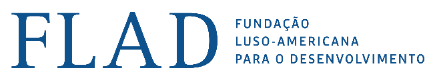 Concurso de Tradução de Obras Literárias de Inglês para Português Formulário de CandidaturaEDITORANOME: PESSOA A CONTACTAR:EMAIL:TELEFONE:MORADA:PAÍS:WEBSITE:DADOS BANCÁRIOSTITULAR: NIF:BANCO:AGÊNCIA:CIDADE:IBAN:SWIFT:OBRA ORIGINALAUTOR:NACIONALIDADE DO AUTOR:TÍTULO:EDITORA:DATA DE EDIÇÃO (MÊS E ANO):PAÍS DE EDIÇÃO:Nº DE PÁGINAS:OBRA A PUBLICARTÍTULO:Nº DE PÁGINAS:TIRAGEM:PREÇO DE CAPA ESTIMADO:DATA DE EDIÇÃO PREVISTA (MÊS E ANO):TRADUTORTRADUTOR:EMAIL:ORÇAMENTOCUSTO DE TRADUÇÃO:APOIOS QUE POSSAM TER PARA A TRADUÇÃO E/OU EDIÇÃO:CUSTOS TOTAIS COM A EDIÇÃO:ANEXOS A INCLUIR NA CANDIDATURAOBRA ORIGINAL A TRADUZIRJUSTIFICAÇÃO DO PEDIDO DE APOIO FINANCEIROCV DO TRADUTOR/AORÇAMENTO DA TRADUÇÃOCONTRATO DE TRADUÇÃOCONTRATO DE DIREITOS DE AUTOR OU DE DOCUMENTO QUE ATESTE A CEDÊNCIA DE DIREITOS POR PARTE DO AUTORJUSTIFICAÇÃO DA CAPACIDADE DE COMERCIALIZAÇÃO E DISTRIBUIÇÃO DECLARAÇÃO DE CONSENTIMENTO PARA RECOLHA E TRATAMENTO DE DADOS PESSOAIS.